María Fernández Cobo 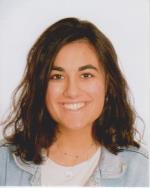 http://mariafernandez2.MiCVweb.comObjetivo Profesional[ Escribir Objetivo profesional ]ExperienciaLaboratorio Interprofesional Lechero de Cantabria  Prácticas 4/2019-8/2019Control de calidad ((Seleccionar)) Estudiante Villacarriedo (Cantabria) - Departamento de calidad: revisión de protocolos y tareas relativas al sistema de gestión de la calidad del laboratorio.- Departamento de química manual: análisis físico-químicos y microbiológicos de alimentos, fundamentalmente en productos lácteos, pero también en productos cosméticos o de la higiene corporal. Laborcan S.L.  Prácticas  4/2018-6/2018Control de calidad (Control de Calidad) Estudiante Guarnizo  España- Realización de auditorias en diferentes tipos de establecimientos - Análisis microbiológico y físico-químico de alimentos, bebidas y aguas- Manejo, limpieza y cuidado del material de laboratorioS.A.T Valleja el Agua  Empresa familiar  2/2010-0/0Agricultura, ganadería y Pesca ((Seleccionar)) Agrónoma- Manejo de los animales, ordeño, limpieza de los equipos de trabajo y actividades complementarias al mismo.Guarnizo  EspañaFormaciónGrado en Nutrición Humana y Dietética 8/2019Grado. Ciencias de la Salud Universidad Europea del Atlántico. HABILIDADES/CAPACIDADESFormación ComplementariaIdiomas InglésNivel Intermedio InformáticaInformación adicional- Soy una chica alegre, dispuesta y trabajadora. Además considero que soy una persona con la cual es fácil trabajar. Presento total disponibilidad de tiempo y ganas. Por otra parte, me he criado en una ganadería, en la cual, a día de hoy trabajo;  mantengo un afable vínculo con las empresas del sector lácteo, vínculo que me gustaría llevar a la práctica trabajando en una de estas industrias. 